Publicado en Madrid el 13/03/2023 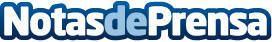 Pensión de viudedad en 2023: claves y requisitos para tramitar la prestaciónLefebvre, compañía proveedora de software y contenido jurídico líder en España, recopila las principales cuestiones a tener en cuenta para poder percibir la pensión de viudedadDatos de contacto:Carmela Lasheras622186165Nota de prensa publicada en: https://www.notasdeprensa.es/pension-de-viudedad-en-2023-claves-y Categorias: Nacional Derecho Sociedad http://www.notasdeprensa.es